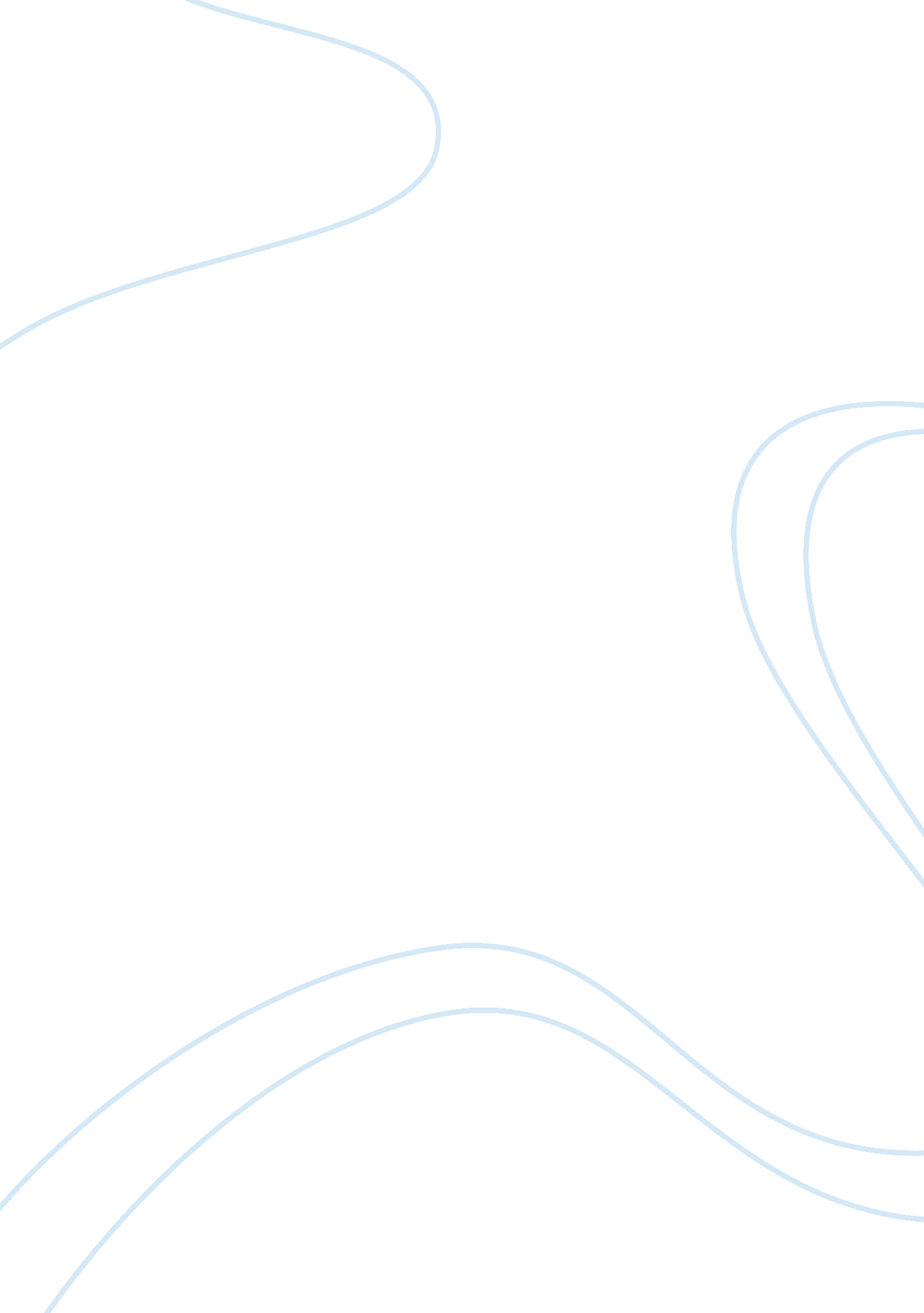 Good example of essay on texting in classTechnology, Development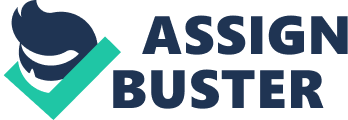 Education is an important factor in the development of a society.  Evidently, the benefits of education go beyond the obvious advantage of improving life chances.  Education empowers people not only with the skills, knowledge and means of succeeding in life, but also with the hope of a better productive and sustainable life.  Education is thus an important tool in the realization of a prosperous and developing community. In many societies, education serves as a panacea to solving gender based problems such as hunger, overpopulation, preventable diseases and abusive marriages. Unlike the western world during the Greek and Roman era, educational access is not limited to a small section of the society Australia. However, the type of modality limits universal access to the whole public 
However, education has been influenced by a number of factors, one of them being discipline. Students have formed a habit of exchanging information in form of texts during class session. To me, I feel this is considered indiscipline on the side of the student and lack of focus. Texting in class deter students from being conscious of their requirements as students in class thus resulting to other issues. They use the advantage of social systems and globalization expansion as a way of connecting to others outside their class circles. Texting can thus be considered distractive and unnecessary during class sessions and hinders in a great deal the learning outcomes. 
In addition, texting involves the use of electronic gadgets that may contain information stored to them that students do use during the class time that takes away their concentration. When students use their phones during the class session, they peruse through other apps, stored information and previous texts that take their attention from the teacher and other discussions going on within the class. This makes it hard for the students to be part of the class session as their attention is taken by the information they either receive or stored in their phones that they keep perusing as the class session goes on. 
When students text in class, it takes their valuable time from the instructor or other fellow colleagues leading the discussions as such, they miss the necessary skills they are taught, the skills that are necessary for living their day to day lives. Overtime, the use of class sessions to teach humanity variety of different things during this process become null as they concentrate a lot on less important ideas they share during class through text. Contemporarily, education can still be used for survival, but it is also a means of getting work, improving human thinking, and making better use of leisure time only if the students get the idea during the class sessions so they implement them outside the class. 
In conclusion, education is important in refining the norms and social cultural attitudes and values. While looking at the development of education overtime, more has been noted but the issues that come with it, some may not be useful to the learning environment. Texting in class should be abolished and students be involved in the class discussions and sessions for a fruitful debate and discussions in class that enable students to learn the materials they interact with during class other than the other distractions such as texting in class. 